Prijedlog godišnjeg izvedbenog kurikuluma za Francuski jezik u 4. razredu  osnovne škole za školsku godinu 2020./2021.                                                 Francuski jezik                                     4. razred osnovne škole, 1. godina učenja NAPOMENA: Učitelj u planiranju nastavnog procesa polazi od kurikulumskog pristupa poučavanja. 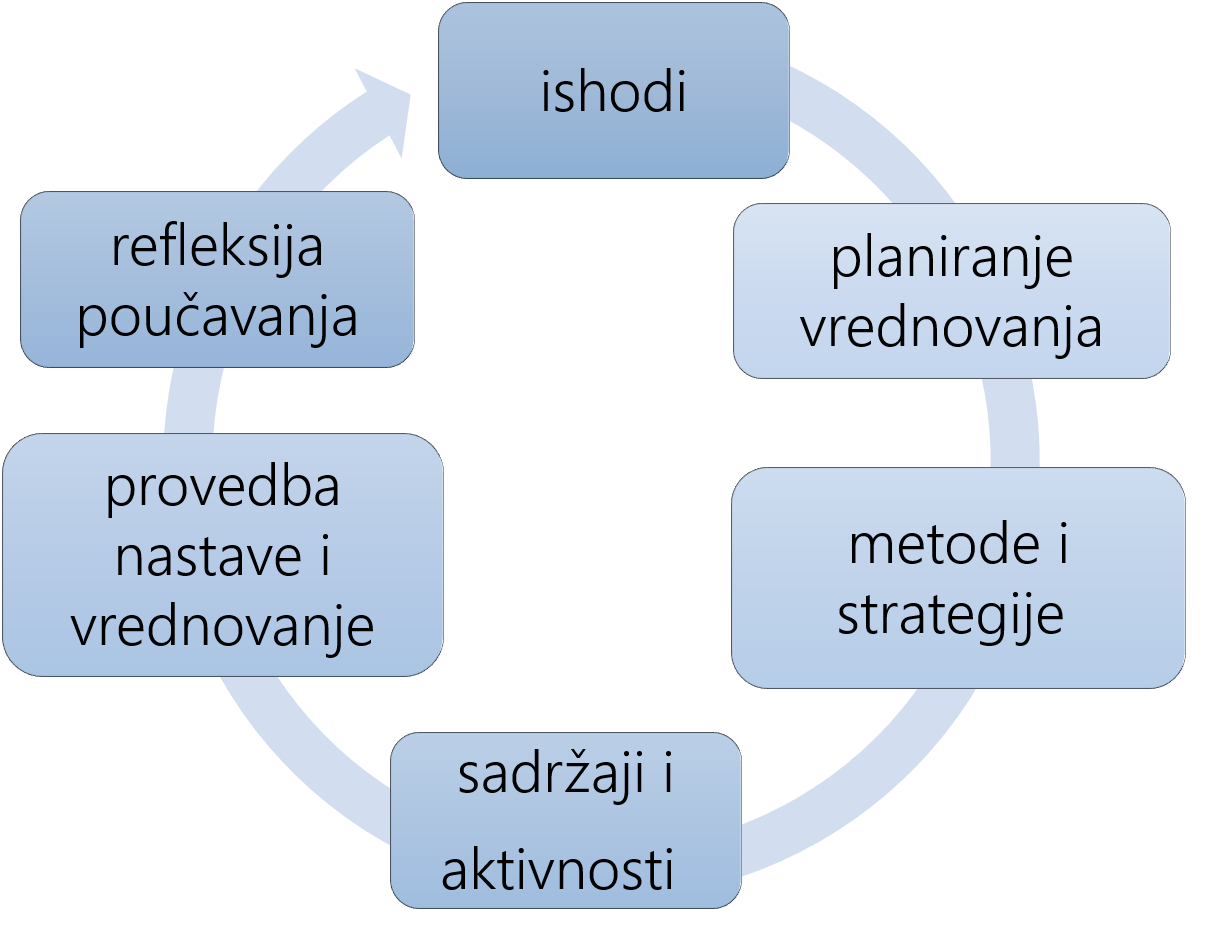 Vrednovanje za učenje, vrednovanje kao učenje i vrednovanje naučenog odvija se tijekom cijelog procesa učenja i poučavanja.PLANIRANJE TEMA PO MJESECIMA i TJEDNIMA – prijedlog : ODGOJNO-OBRAZOVNI ISHODI  PREDMETAA. Komunikacijska jezična kompetencija  Učenik razumije kratke i jednostavne rečenice u prilagođenome govoru.Učenik razumije kratke i jednostavne rečenice u pisanome tekstu.Učenik piše vrlo kratke i vrlo jednostavne rečenice na temelju predloška.Učenik govori vrlo kratke i vrlo jednostavne rečenice na temelju predloška. Učenik sudjeluje u jednostavnome vođenom razgovoru koristeći se vrlo kratkim i vrlojednostavnim rečenicama.B. Međukulturna komunikacijska kompetencija Učenik prepoznaje osnovne sličnosti i razlike u vlastitoj i frankofonskoj kulturi.Učenik se koristi osnovnim obrascima uljudnoga ophođenja tipičnima za frankofonskukulturu.Učenik prihvaća sličnosti i razlike jednostavnih obilježja svoje i frankofonske kulture.C. Samostalnost u ovladavanju jezikom Učenik primjenjuje jednostavne strategije za slušanje i čitanje. Učenik primjenjuje jednostavne strategije za pisanje i govorenje. Učenik se koristi jednostavnim izvorima informacija na ciljnome jeziku.MEĐUPREDMETNE TEME  Prijedlog   Učiti kako učiti Građanski odgoj Osobni i socijalni razvoj Održivi razvoj Poduzetništvo Zdravlje Uporaba informacijske i komunikacijske tehnologije       PREDMETNE TEME                                                              OKVIRNI BROJ SATI PO TEMI        prijedlog                                                                                   prijedlog MEĐUPREDMETNA POVEZANOST      prijedlogHrvatski jezik MatematikaPriroda i društvoStrani jezici Glazbena umjetnost Likovna umjetnostTjelesna i zdravstvena kulturaVjeronaukMJESEC9.10.11.12.1.2.3.4.5.6.TJEDAN1./4.5./8.9./12.13./15.16./ 18.22./26.25./29.27./.29.30./33.34./35.TEMATEMATEMATEMATEMATEMATEMATEMATEMATEMATEMASusreti, upoznavanja i pozdravi                                                       Moja škola i školsko okruženjeSlobodno vrijeme i druženje s prijateljimaSvakodnevni obroci i hranaJa i moja okolina (godišnji kalendar i odijevanje u sladu godišnjim dobima)Moja obitelj, moj domMoje tijeloProjektne temePraznici i  blagdani                       Poveznice na predmetne kurikulumeEngleski jezik OŠ/GM Glazbena kultura i Glazbena umjetnost OŠ/GMHrvatski jezik OŠ/GMInformatika OŠ/GMIslamski vjeronauk OŠ/GMKatolički vjeronauk OŠ/GMLikovna kultura i Likovna umjetnost OŠ/GMMatematika OŠ/GM/SSŠNjemački jezik OŠ/GMPravoslavni vjeronauk OŠ/GM Priroda i društvo OŠTalijanski jezik OŠ/GMTjelesna i zdravstvena kultura OŠ/GM 